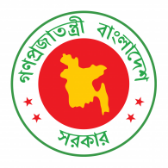 42nd Session of the UPR Working GroupStatement by the Government of Bangladesh on the Review of Zambia(30 January 2023, 14.30-18.00)Mr. Vice-President,Bangladesh welcomes the delegation of Zambia to their 4th UPR. We acknowledge the efforts of Zambia for assisting the vulnerable communities through Social Cash Transfer Programme. Bangladesh is concerned about the lack of clear roadmap of incorporating the international covenant on economic, social and cultural rights (ICESCR) in its domestic law. It is also a matter of concern that health and education sectors have been facing numerous structural challenges.  In a constructive engagement, Bangladesh recommends the following for Zambia:Adopt pragmatic policies to ensure food availability and safe drinking water for all citizens;Step up legislative measures to combat trafficking in person and prevent all sorts of gender-based violence;Continue to make efforts to improve the health system and address the root causes of neonatal mortality and stillbirth. We wish Zambia success in this review.I thank you.-------------------------------------------------*---------------------------------------------------------